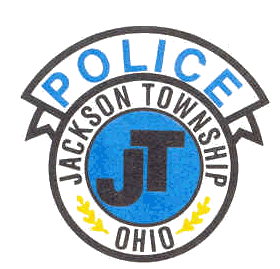 JACKSON TOWNSHIP POLICE DEPARTMENTMark H. BrinkPolice ChiefMark H. BrinkChief Jackson Twp. Police Department.chiefbrink@jtpd.comOffice:(330) 834-3960Fax:(330) 834-3965Mailing Address:7383 Fulton Dr. N.W.Massillon, OH 44646Dispatch:(330) 832-1553Jackson Township Police DepartmentMedia Release 21-04For Immediate Release                                Chief Mark BrinkFebruary 18, 2021                                         Jackson Township Police Department     Jackson Township, Stark County, Ohio: UPDATE:  February 18, 2021 at 3:10 pm On February 17, 2021, at approximately 10:08 pm, information was received by the Jackson Township Police Department there was a Bobcat/Mountain Lion at large in the area of Hills & Dales, NW, Jackson Township.  The Jackson Township Police Department has been in contact with the person identified as the owner of the animal.  The individual advised that he has never kept large cats nor does he have one that is missing.  He also advised that he does not live in the Stark County area.  The individual advised that this is a “hoax” and someone had hacked into his Facebook account posting the information.At this time Jackson Township Police Department considers this case closed.  If anyone has information they feel we should be aware of please contact the department at 330-832-1553. 